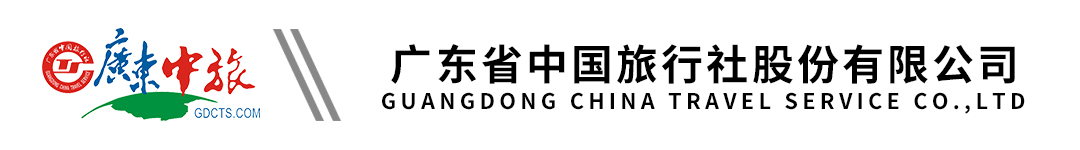 阿联酋迪拜+阿布扎比纯玩6天 | 阿联酋航空广州往返 | 迪拜夜海游船 | 加长版豪车 | 无人驾驶观光轻轨行程单行程安排费用说明其他说明产品编号AA202303001ZC出发地广州市目的地阿联酋行程天数6去程交通飞机返程交通飞机参考航班去程：EK363  CANDXB  0015/0425去程：EK363  CANDXB  0015/0425去程：EK363  CANDXB  0015/0425去程：EK363  CANDXB  0015/0425去程：EK363  CANDXB  0015/0425产品亮点1、迪拜夜海游船--观赏迪拜沿河两岸风景，美景尽收眼底 1、迪拜夜海游船--观赏迪拜沿河两岸风景，美景尽收眼底 1、迪拜夜海游船--观赏迪拜沿河两岸风景，美景尽收眼底 1、迪拜夜海游船--观赏迪拜沿河两岸风景，美景尽收眼底 1、迪拜夜海游船--观赏迪拜沿河两岸风景，美景尽收眼底 天数行程详情用餐住宿D1广州白云机场早餐：X     午餐：X     晚餐：X   飞机上D2广州 - 迪拜 - 阿布扎比 - 谢赫扎耶德清真寺 - 酋长皇宫酒店（外观） - 阿布扎比民俗村 - 法拉利世界（Ferrari World）（外观）早餐：X     午餐：√     晚餐：X   阿布扎比Dusit Thani Abu Dhabi或不低于同档次酒店D3阿布扎比 - 房车小镇 - 未来博物馆（外观） – 迪拜相框The Dubai Frame（外观）早餐：√     午餐：√     晚餐：X   迪拜Ramada by Wyndham Dubai Deira或不低于同档次酒店D4迪拜阿勒法迪历史区 - 伊朗小镇 - 无人驾驶轻轨车- 黄金市场Gold Souk - 香料市场Spice Souk - 阿拉伯湾游船早餐：√     午餐：√     晚餐：√   迪拜Ramada by Wyndham Dubai Deira或不低于同档次酒店D5迪拜 - 哈利法塔Burj Khalifa（外观） - 迪拜购物中心The Dubai Mall - 音乐喷泉早餐：√     午餐：X     晚餐：X   迪拜Ramada by Wyndham Dubai Deira或不低于同档次酒店D6迪拜/广州早餐：√     午餐：X     晚餐：X   温暖的家费用包含1、广州-迪拜往返经济舱机票（含税）1、广州-迪拜往返经济舱机票（含税）1、广州-迪拜往返经济舱机票（含税）费用不包含1、导游服务费人民币600元/人(大小同价)。1、导游服务费人民币600元/人(大小同价)。1、导游服务费人民币600元/人(大小同价)。预订须知1、此团为拼团，客人报名后需要提交护照清晰复印件或无反光清晰护照首页电子版，出团前7个工作日截止收取任何资料，逾期提交资料造成的损失由客人自行承担。温馨提示1、本资料仅界定旅游线路、游览内容之用。  退改规则1、小孩收费：2-11周岁的执行小孩收费，仅提供机位、车位、餐位及景点第一道门票，不提供住宿床位。若占床位的则按成人价格；孩童的导游服务小费按成人小费标准支付。保险信息1、此团为旅行社同业拼团，广东省中国旅行社股份有限公司委托旅游目的地具有相应资质的旅行社承接本旅行团在当地的接待业务，接待社的相关信息以及导游、领队的姓名和电话，在出团说明会时派发的行程表中告知，旅客对此表示同意。若本社此团收客人数太少(不足10人)则不开出团说明会，敬请谅解。